УМГ „ЛЬВІВТРАНСГАЗ”Рівненське ЛВУМГ Новоград-Волинська виробничо-технічна служба Вимірювальна хіміко-аналітична лабораторіяСвідоцтво про атестацію № 025/13Чинне до 31 березня 2016 р.ПАСПОРТ фізико-хімічних показників природного газупереданого Новоград-Волинською ВТС Рівненського ЛВУМГ з ГРС Першотравневе, ГРС Овруч, ГРС Ігнатпіль, ГРС Нові-Велідники, ГРС Ходаки, ГРС Коростень, ГРС Десятини, ГРС Симаківка, ГРС Куліші, ГРС Ємільчине, ГРС Симони, ГРС Лугини, ГРС Бучмани, ГРС Олевськ, ГРС Новоград-Волинський, ГРС Городниця, ГРС Чижівка, ГРС Манятин, ГРС Міньківці, ГРС Корчик, ГРС Михайлючка, ГРС Корець - по г-ду Торжок-Долиназа період з 1 грудня по 31 грудня 2015р.Головний інженер Рівненського ЛВУМГ 						В. М. Тиндик 				31.12.2015р.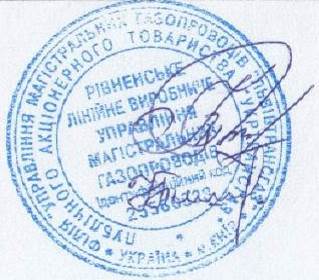 Технік-лаборант l кат.								І. Ф. Пилькевич			31.12.2015р.Число місяцяКомпонентний складКомпонентний складКомпонентний складКомпонентний складКомпонентний складКомпонентний складКомпонентний складКомпонентний складКомпонентний складКомпонентний складКомпонентний складКомпонентний складКомпонентний складКомпонентний складКомпонентний складГустина,кг/м3Теплота згоряння нижча, ккал/м3Теплота згоряння нижча, ккал/м3Число Воббе вище, ккал/м3Температура точоси вологи (Р= 4МПа),СМасова концентрація сірководню,г/м3Масова концентрація меркаптанової сірки, г/м3Маса механічних домішок,г/м3 Число місяцяОдиниці виміруметанетанпропанізо-бутанн-бутан нео- пентан ізо- пентанн- пентангексани та вищі кисень азот діоксид вуглецюгелійводеньГустина,кг/м3Теплота згоряння нижча, ккал/м3Теплота згоряння нижча, ккал/м3Число Воббе вище, ккал/м3Температура точоси вологи (Р= 4МПа),СМасова концентрація сірководню,г/м3Масова концентрація меркаптанової сірки, г/м3Маса механічних домішок,г/м3 Число місяцяОдиниці виміруметанетанпропанізо-бутанн-бутан нео- пентан ізо- пентанн- пентангексани та вищі кисень азот діоксид вуглецюгелійводеньпри 20С; 101,325 кПапри 20С; 101,325 кПапри 20С; 101,325 кПапри 20С; 101,325 кПаТемпература точоси вологи (Р= 4МПа),СМасова концентрація сірководню,г/м3Масова концентрація меркаптанової сірки, г/м3Маса механічних домішок,г/м3 01.12.15мол,%об,%96,34296,3652,0362,0240,4510.4440,0680,0660,0670,0650,0020,0020,0120,0120,0090,0090,0050,005000,7520,7530,2400,2390,0140,0140,0020,0020,69480,694881161185302.12.15мол,%об,%97,33597,3541,7141,7030,1990,1960,0380,0370,0290,0280,0010,0010,0050,0040,0040,0030,0050,004000,4710,4720,1880,1870,0100,0100,0010,0010,68640,686480751186808.12.15мол,%об,%97,09497,1111,8271,8160,2380,2350,0430,0420,0330,0320,0010,0010,0050,0050,0040,0030,0040,004000,5580,5590,1820,1810,0100,0100,0010,0010,68810,688180831186415.12.15мол,%об,%97,11897,1351,9321,9210,2360,2330,0450,0440,0340,0330,0010,0010,0060,0060,0040,0040,0060,005000,4020,4030,2050,2040,0100,0100,0010,0010,68840,688481011188922.12.15мол,%об,%97,11897,1351,8791,8680,2390,2360,0440,0420,0330,0320,0010,0010,0050,0050,0040,0040,0040,003000,4740,4750,1870,1870,0110,0110,0010,0010,68810,688180931187929.12.15мол,%об,%97,22797,2451,8331,8220,2480,2450,0450,0440,0350,0340,0010,0010,0060,0050,0040,0040,0060,005000,3970,3970,1870,1870,0100,0100,0010,0010,68760,6876809811891